российская федерацияБЕЛГОРОДСКАЯ ОБЛАСТЬ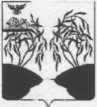 МУНИЦИПАЛЬНЫЙ СОВЕТ МУНИЦИПАЛЬНОГО РАЙОНА
«РАКИТЯНСКИЙ РАЙОН» БЕЛГОРОДСКОЙ ОБЛАСТИДвадцать пятое заседание Муниципального советаРЕШЕНИЕот 29 июня 2016 годаОб утверждении порядка уведомления главой администрации Ракитянского района о намерении выполнять иную оплачиваемую деятельностьВ соответствии с частью 2 статьи 11 Федерального закона от 2 марта 2007 года N 25-ФЗ "О муниципальной службе в Российской Федерации", в целях предотвращения конфликта интересов на муниципальной службе района и в связи с необходимостью установления единого порядка уведомления главой администрации муниципального района "Ракитянский район" представителя нанимателя (работодателя) о намерении выполнять иную оплачиваемую работу Муниципальный совет решил:Утвердить Порядок уведомления главой администрации муниципального района "Ракитянский район" председателя Муниципального совета Ракитянского района о намерении выполнять иную оплачиваемую работу (прилагается).Контроль за исполнением настоящего решения возложить на постоянную комиссию по вопросам местного самоуправления, работы Муниципального совета (Ю.Д.Костинов).ПредседательМуниципального совета                                                             А.МирошниковПриложениеУтвержденорешениемМуниципального совета района от 29 июня 2016 года N 11ПОРЯДОКУВЕДОМЛЕНИЯ ГЛАВОЙ АДМИНИСТРАЦИИ
МУНИЦИПАЛЬНОГО РАЙОНА "РАКИТЯНСКИЙ РАЙОН"
ПРЕДСЕДАТЕЛЯ МУНИЦИПАЛЬНОГО СОВЕТА
РАКИТЯНСКОГО РАЙОНА О НАМЕРЕНИИ ВЫПОЛНЯТЬ ИНУЮОПЛАЧИВАЕМУЮ РАБОТУНастоящий порядок уведомления главой администрации муниципального района "Ракитянский район" председателя Муниципального совета Ракитянского района о намерении выполнять иную оплачиваемую работу (далее - Порядок) разработан в целях предотвращения возникновения конфликта интересов на муниципальной службе района и устанавливает единый порядок уведомления председателя Муниципального совета Ракитянского района о предстоящем выполнении главой администрации муниципального района "Ракитянский район" (далее - глава администрации района) иной оплачиваемой работы.Выполнение главой администрации района иной оплачиваемой работы должно осуществляться вне служебного времени с соблюдением служебного распорядка администрации муниципального района и условий контракта.Глава администрации района уведомляет председателя Муниципального совета Ракитянского района о намерении выполнять иную оплачиваемую работу до начала ее выполнения.Уведомление председателю Муниципального совета Ракитянского района о намерении выполнять иную оплачиваемую работу (далее - уведомление) составляется главой администрации района по форме согласно приложению N 1 к настоящему Порядку.Уведомление должно содержать следующие сведения:наименование организации (учреждения), в которой предполагается осуществление иной оплачиваемой работы;наименование должности, по которой предполагается осуществление иной оплачиваемой работы;предполагаемый график занятости (сроки и время выполнения иной оплачиваемой работы);сведения о предстоящем виде деятельности, основные должностные обязанности.В случае если на момент подачи уведомления с главой администрации района заключен трудовой договор или договор гражданско-правового характера на выполнение иной оплачиваемой работы, к уведомлению прилагается копия соответствующего договора. В случае если такой договор не заключен на момент уведомления, копия соответствующего договора направляется представителю нанимателя (работодателя) в трехдневный срок с момента его заключения.Уведомления главы администрации района подлежат регистрации в Муниципальном совете района.Регистрация уведомления осуществляется в день его поступления в журнале регистрации уведомлений главы администрации муниципального района о намерении выполнять иную оплачиваемую работу, составленном по форме согласно приложению N 2 к настоящему Порядку.Зарегистрированное и рассмотренное председателем Муниципального совета Ракитянского района уведомление приобщается к личному делу главы администрации района.Копия зарегистрированного уведомления выдается главе администрации района на руки под роспись либо направляется в течение 3 календарных дней со дня регистрации по почте с уведомлением о вручении. На копии уведомления, подлежащего передаче главе администрации района, ставится отметка "Уведомление зарегистрировано" с указанием даты регистрации уведомления, фамилии, имени, отчества и должности лица, зарегистрировавшего данное уведомление.В случае усмотрения председателем Муниципального совета возможности возникновения конфликта интересов при выполнении главой администрации района иной оплачиваемой работы уведомление подлежит направлению для рассмотрения в постоянную комиссию по вопросам местного самоуправления, работы Муниципального совета Муниципального совета (далее - Комиссия).Рассмотрение уведомления Комиссией осуществляется в порядке, установленном решением Муниципального совета района от 30.05.2016 N 4 "О порядке сообщения лицами, замещающими муниципальные должности Муниципального совета района, о возникновении личной заинтересованности при исполнении должностных обязанностей, которая приводит или может привести к конфликту интересов".Глава администрации района в течение трех дней со дня рассмотрения уведомления Комиссией информируется о результатах рассмотрения уведомления, а также о предусмотренной федеральным законодательством ответственности в связи с исполнением работы, которая может повлечь конфликт интересов.В случае изменения графика выполнения иной оплачиваемой работы, а также при наличии иных обстоятельств, связанных с выполнением такой работы, глава администрации района уведомляет об этом представителя нанимателя (работодателя) в соответствии с настоящим Порядком. При выполнении иной оплачиваемой работы глава администрации района обязан соблюдать установленные Федеральным законом от 02.03.2007 № 25-ФЗ "О муниципальной службе в Российской Федерации" ограничения, запреты и требования к служебному поведению муниципального служащего, а также информировать представителя нанимателя (работодателя) о возникшем конфликте интересов или о возможности его возникновения.В случае несоблюдения главой администрации района при выполнении иной оплачиваемой работы установленных Федеральным законом от 02.03.2007 N 25-ФЗ "О муниципальной службе в Российской Федерации" ограничений, запретов и требований к служебному поведению глава администрации района несет ответственность в соответствии с федеральным законодательством.